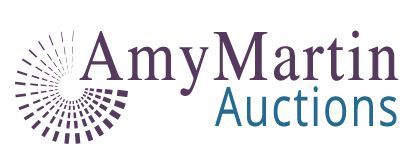 Bid Deadline: Monday, February 24th by 5 p.m.Date: To: Amy Martin, Acting as : Seller’s Agent, (404)734-3606VIA EMAIL: KTSilkFlowersBids@AmyMartinAuctioneer.comVIA FAX: 770-980-9383RE: 	Letter of Intent to Purchase KT Silk Flowers Entire BusinessThis non-binding letter of intent shall serve as an offer of interest on behalf of ____________________ in acquiring the above referenced property under the following terms and conditions:PURCHASER:Name:Address:Phone:Cell Phone:Email:PROPERTY:	KT Silk Flowers Entire BusinessAll Inventory, Fixtures, Furniture & EquipmentThe website, a client list, & vendor listCurrent Owners are willing to extend 3 months of consultation services up to 20 hours per week to aid in the transition. PURCHASE PRICE:	$______________________EARNEST MONEY:	Earnest money deposit in the amount of 15% of purchase price will be presented with purchaser’s offer.  No money is due until the bidding process is complete and offers are verbally approved by Seller.INSPECTION PERIOD:	As-is/ where-is   ESCROW AGENT:	Earnest money will be deposited and held in Amy Martin Auctions company escrow account at Bond Community Bank. If seller accepts offer, the earnest money will be non-refundable. If seller does not accept offer, the earnest money will be refunded in full.CONTRACT SIGNING:	Purchaser shall take possession of the business assets once contract is signed and payment is cleared. Purchaser shall pay Seller remaining balance at signing.BROKERAGE:	Amy Martin Auctions is acting as Seller’s agent. SUBJECT TO:		Seller reserves the right to confirm the sale. PURCHASE AGREEMENT: Prior to the receipt of a mutually acceptable and fully executed purchase agreement, this letter of intent should not be construed as a binding offer by either party to sell or purchase the above referenced property at a specific price or under specific terms and conditions.  This letter of intent is an attempt to set out terms which may be acceptable to both parties, in an effort to facilitate the preparation of a formal purchase agreement for review and consideration.  Should the foregoing terms and conditions be acceptable, please acknowledge in the space provided below, with the understanding that a formal purchase agreement shall be drafted by Amy Martin Auctions and delivered to both Purchaser and Seller for review.BUYER’S PREMIUM: 	There is a 10% Buyer’s Premium which will be paid to Amy Martin Auctions.LEASE EXTENSION:	Please note that any negotiations regarding lease extension must be addressed with the landlord.Acknowledged and accepted on this					Acknowledged and accepted on this The _________ day of __________, 2014.				The _________ day of __________, 2014.PURCHASER:						SELLER:BY:______________________________				BY:______________________________TITLE:____________________________				TITLE:____________________________	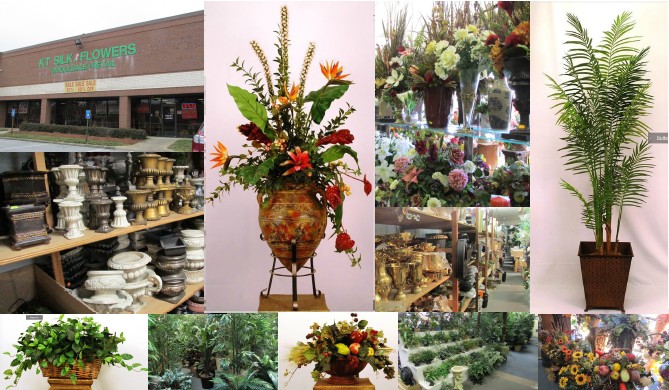 